Santos, 1.º de outubro de 2020ADILSON LUIZ GONÇALVES Coordenador LUCIANA FREITAS LEMOS DOS SANTOSSecretária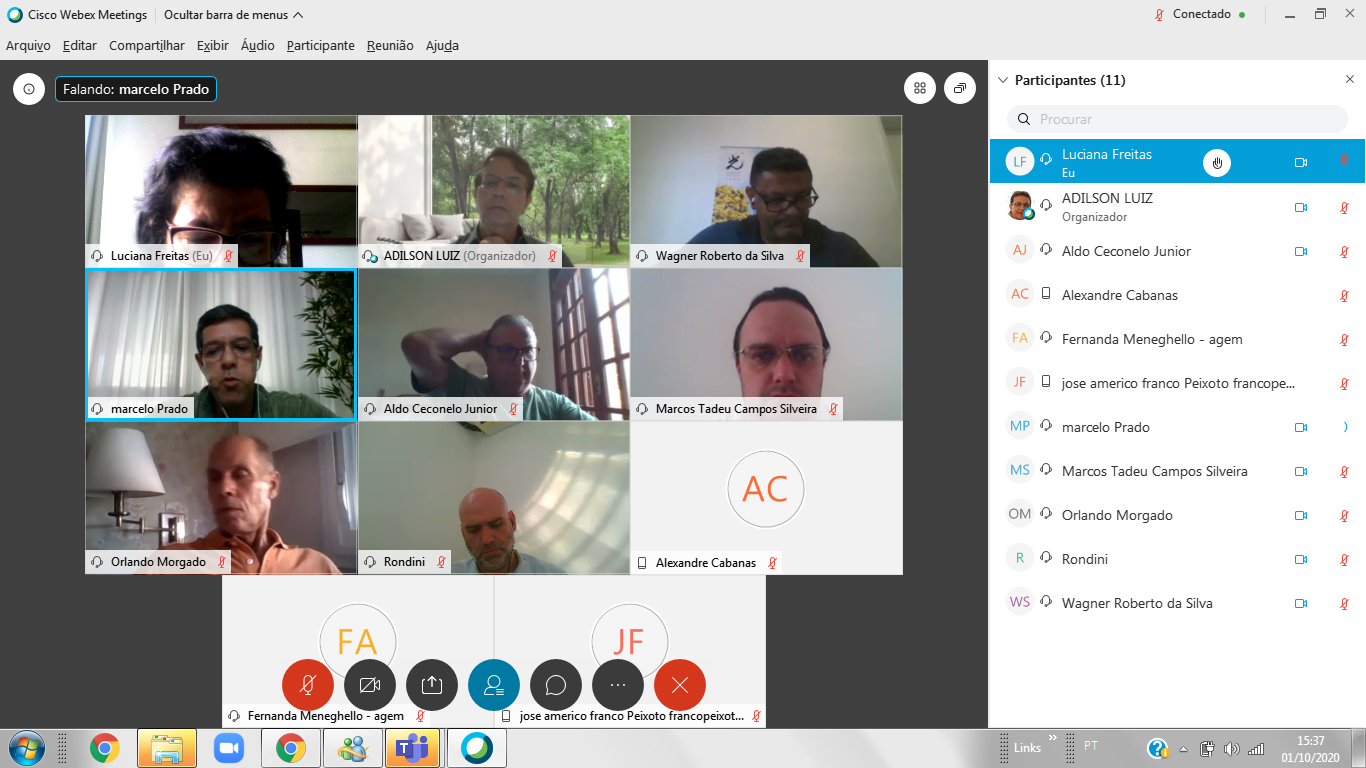 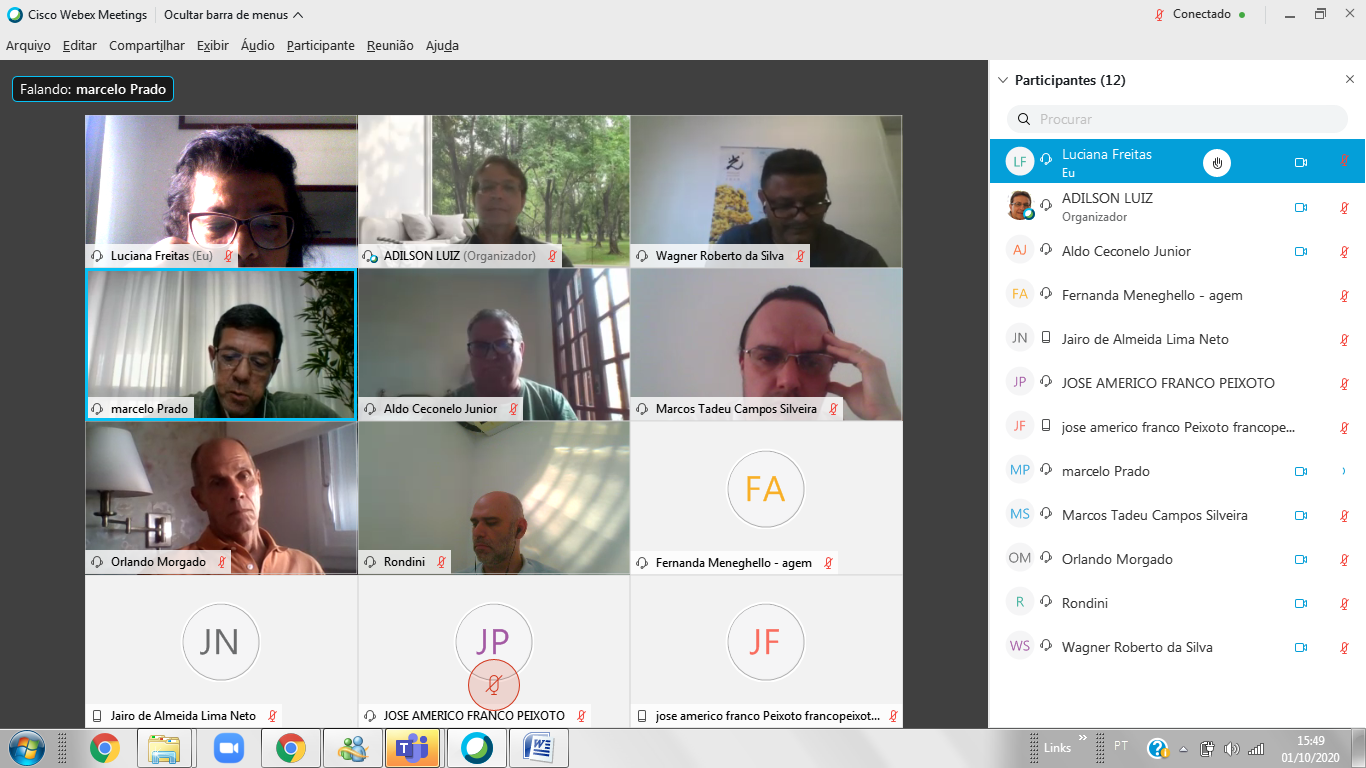 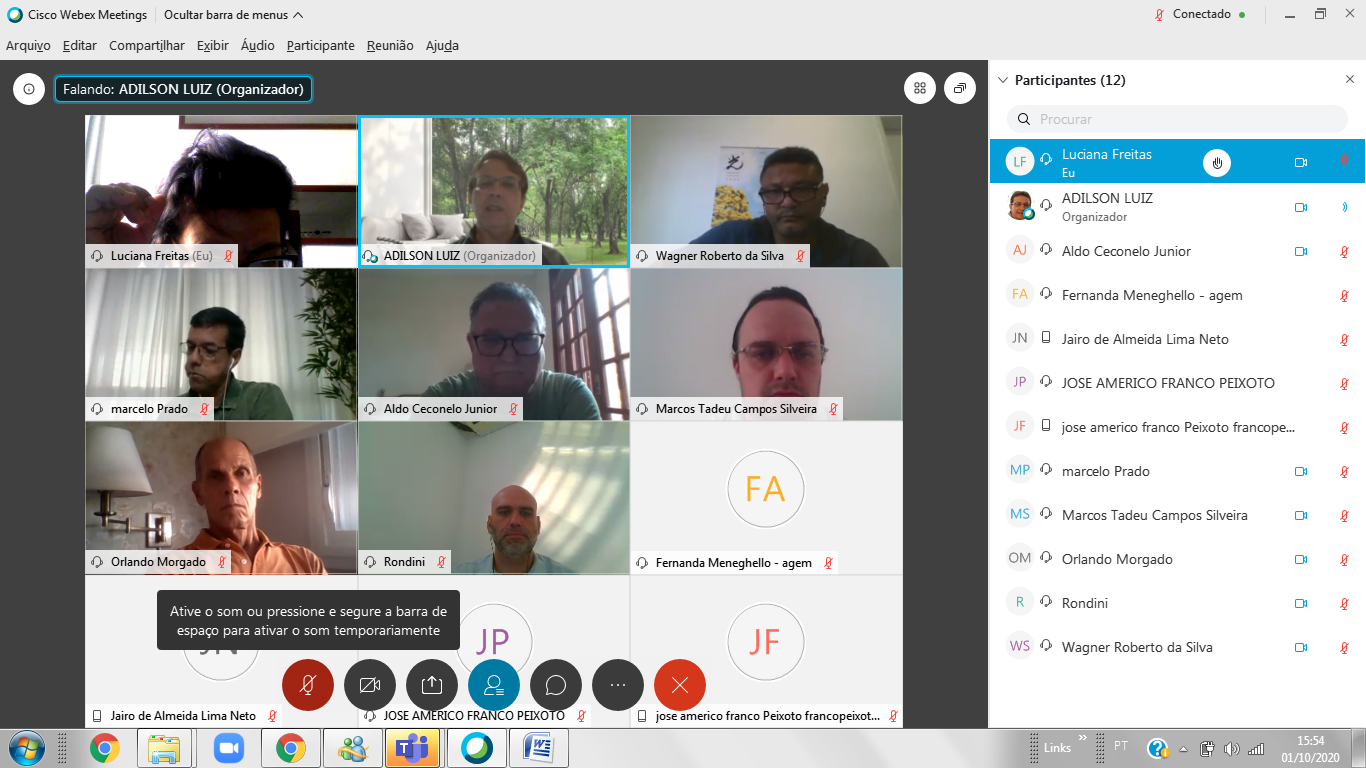 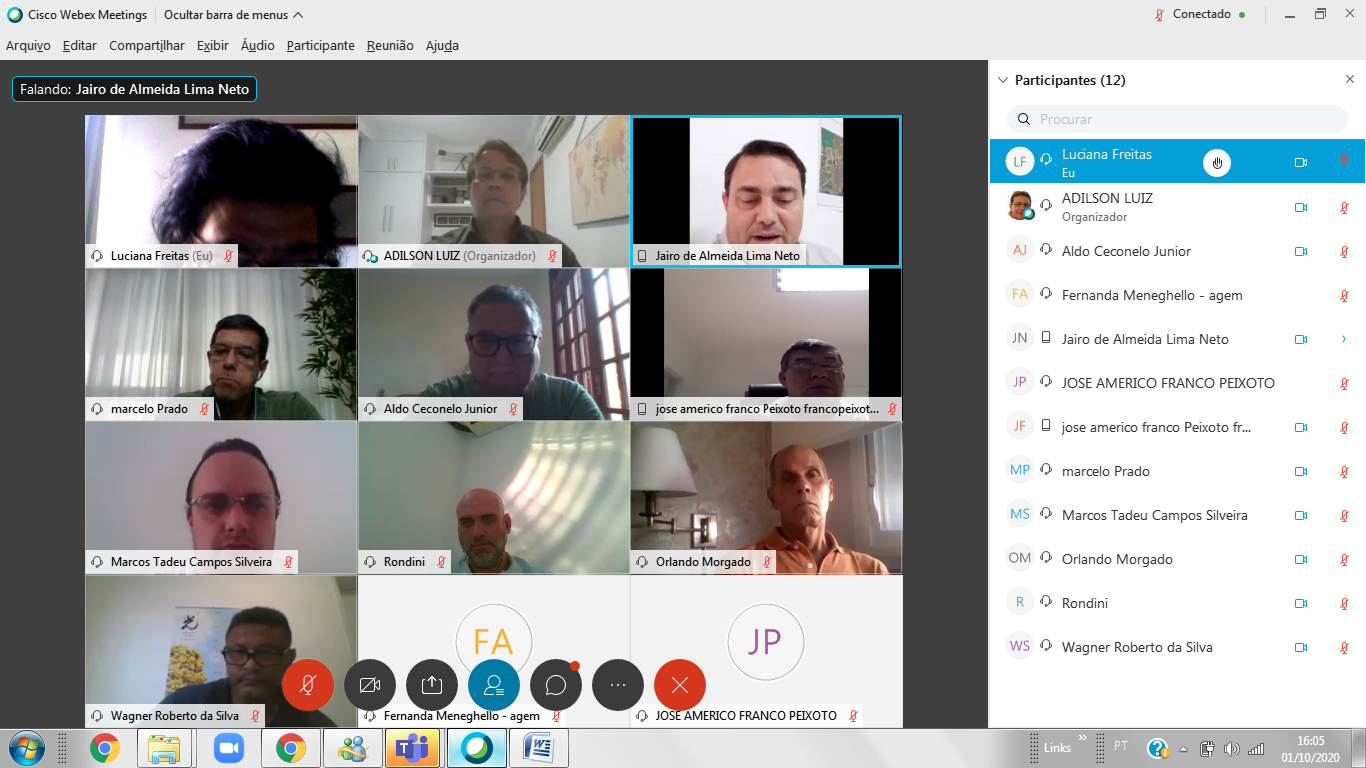 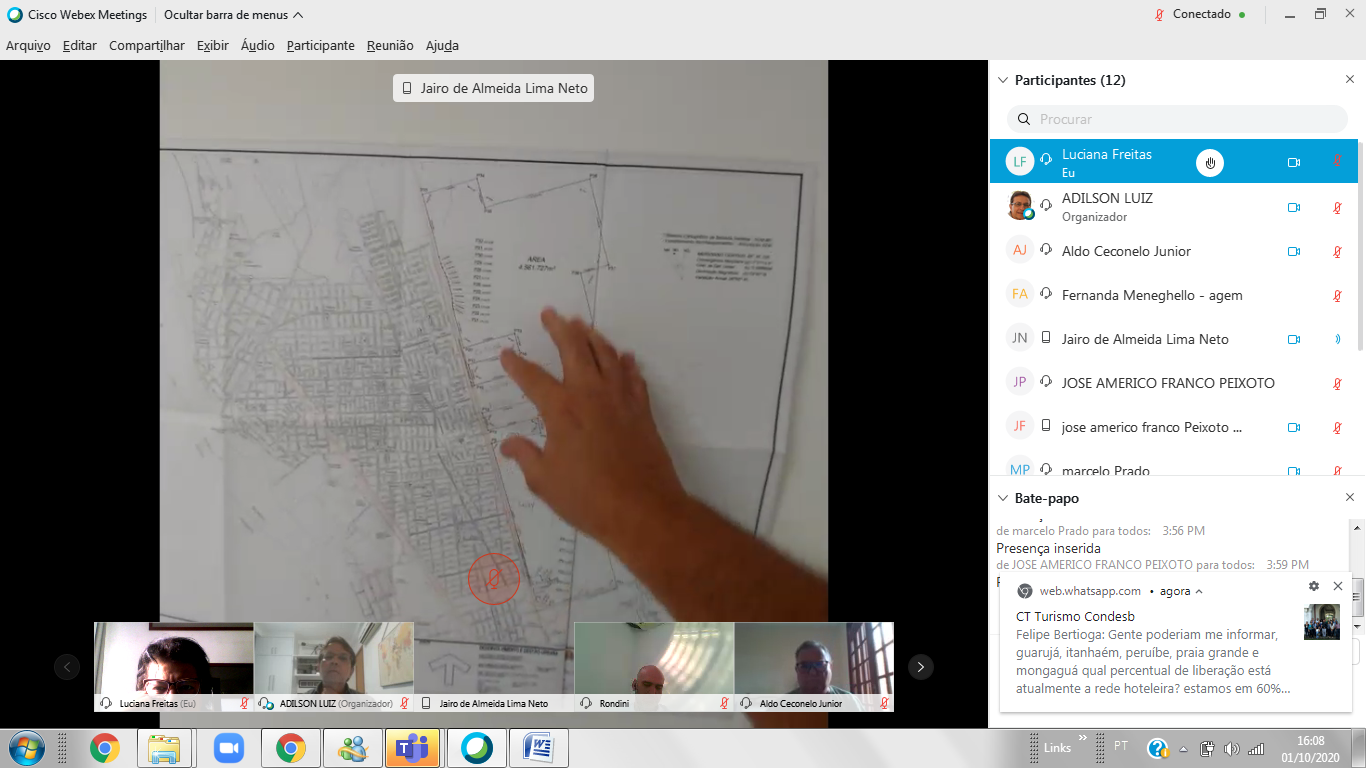 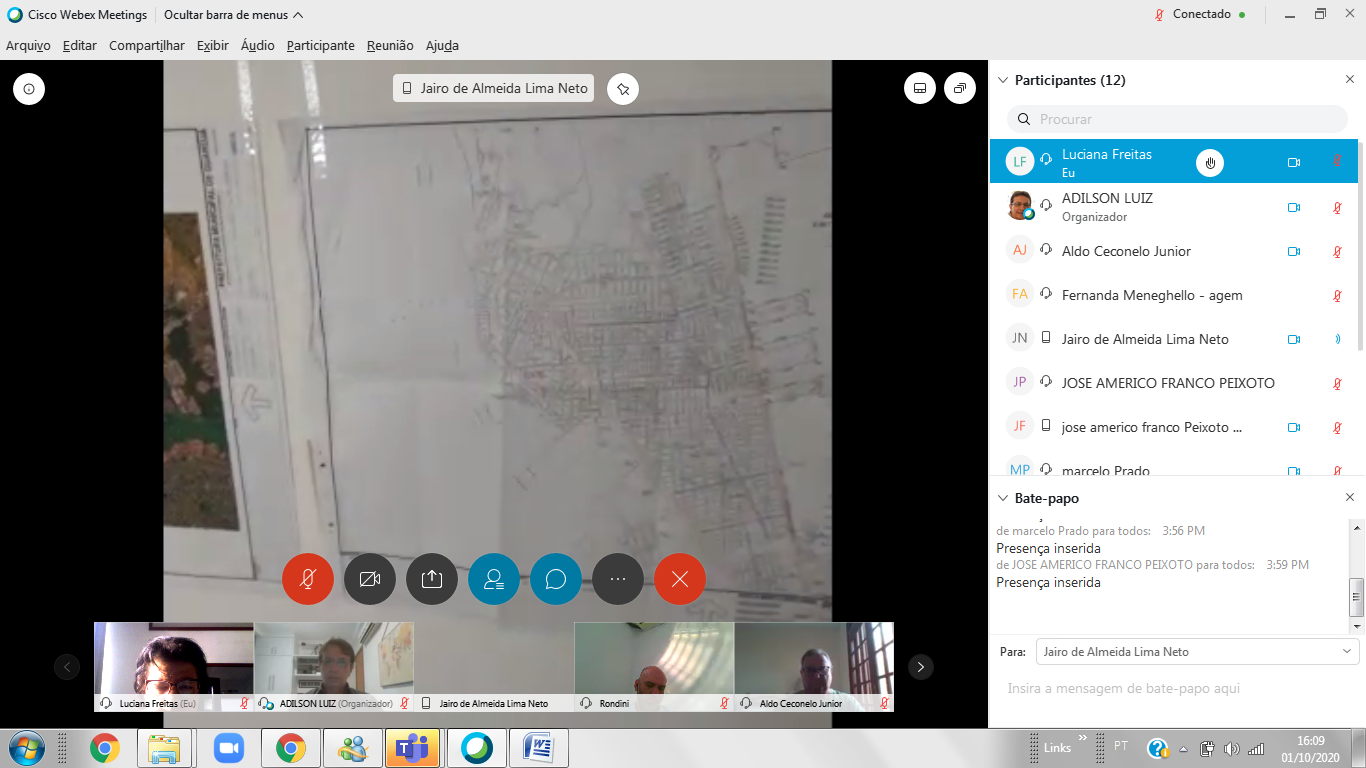 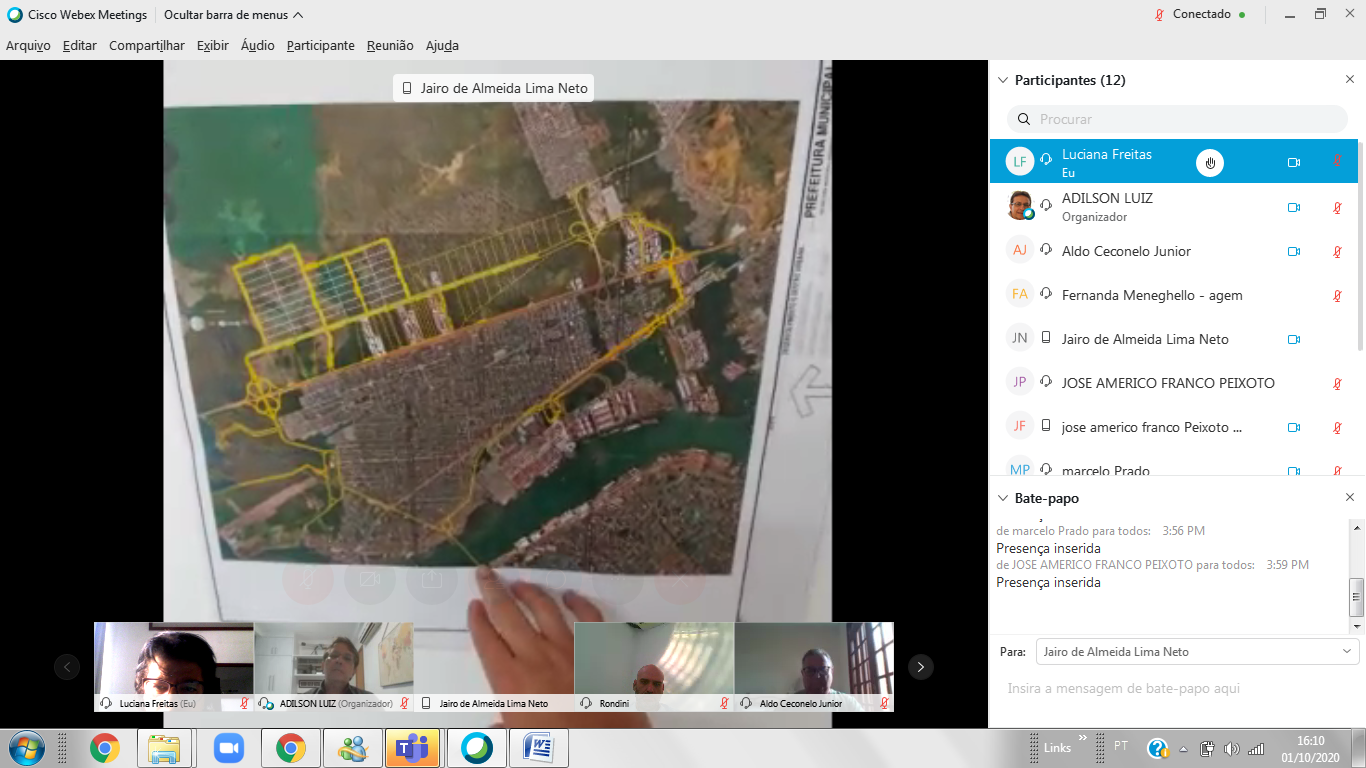 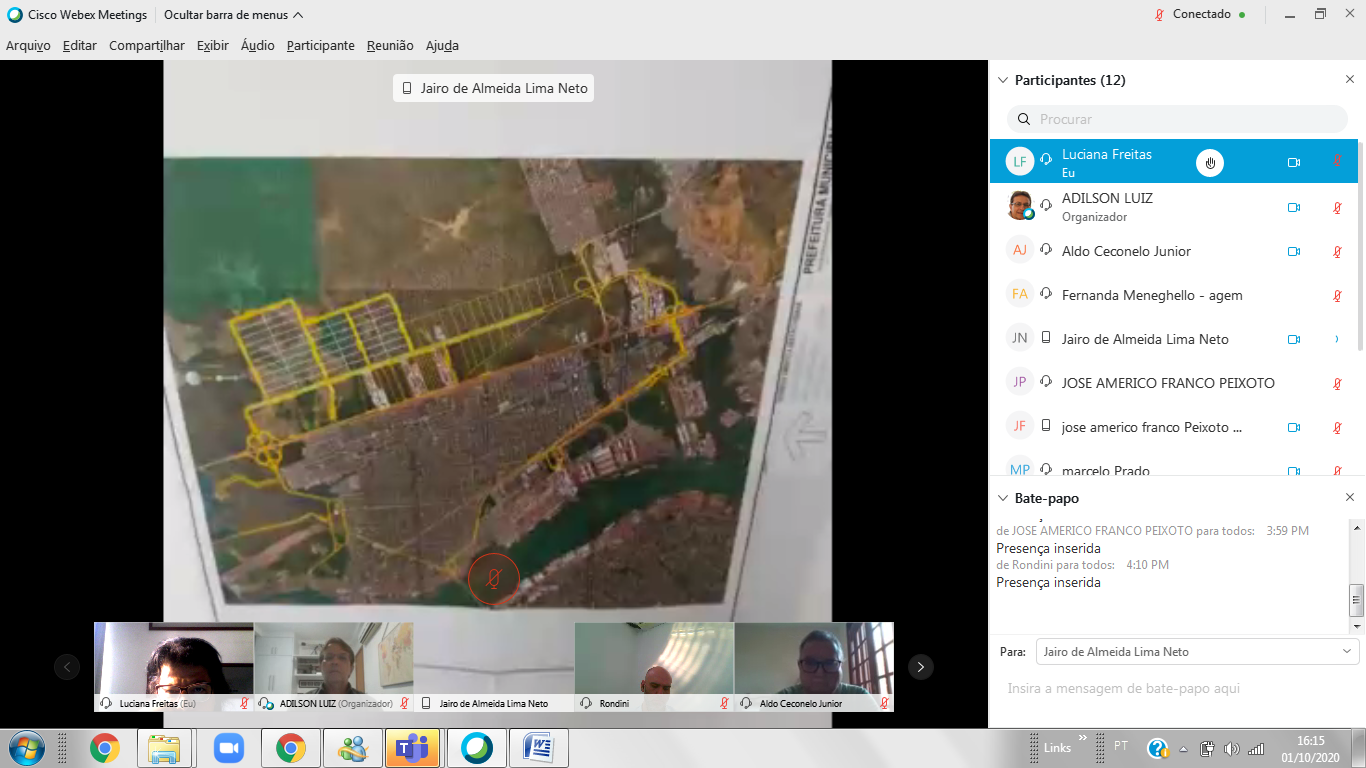 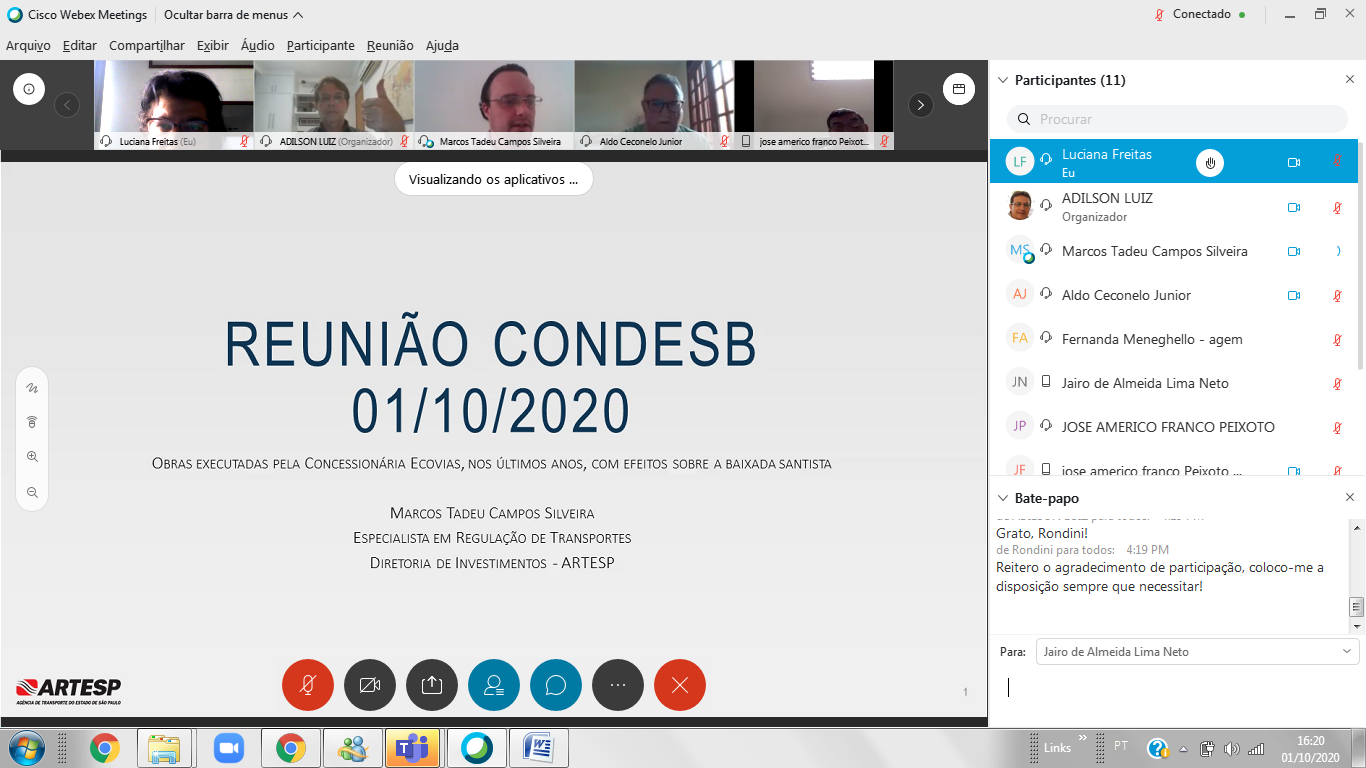 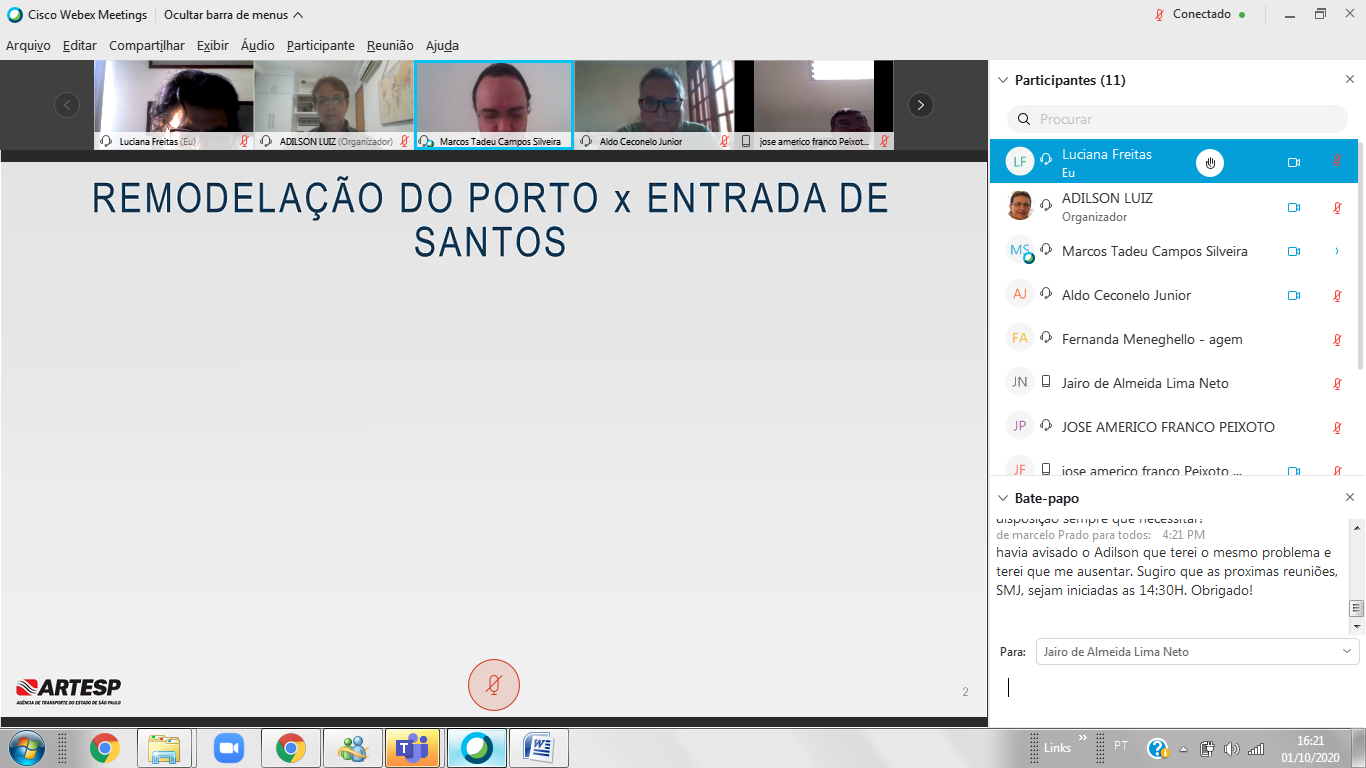 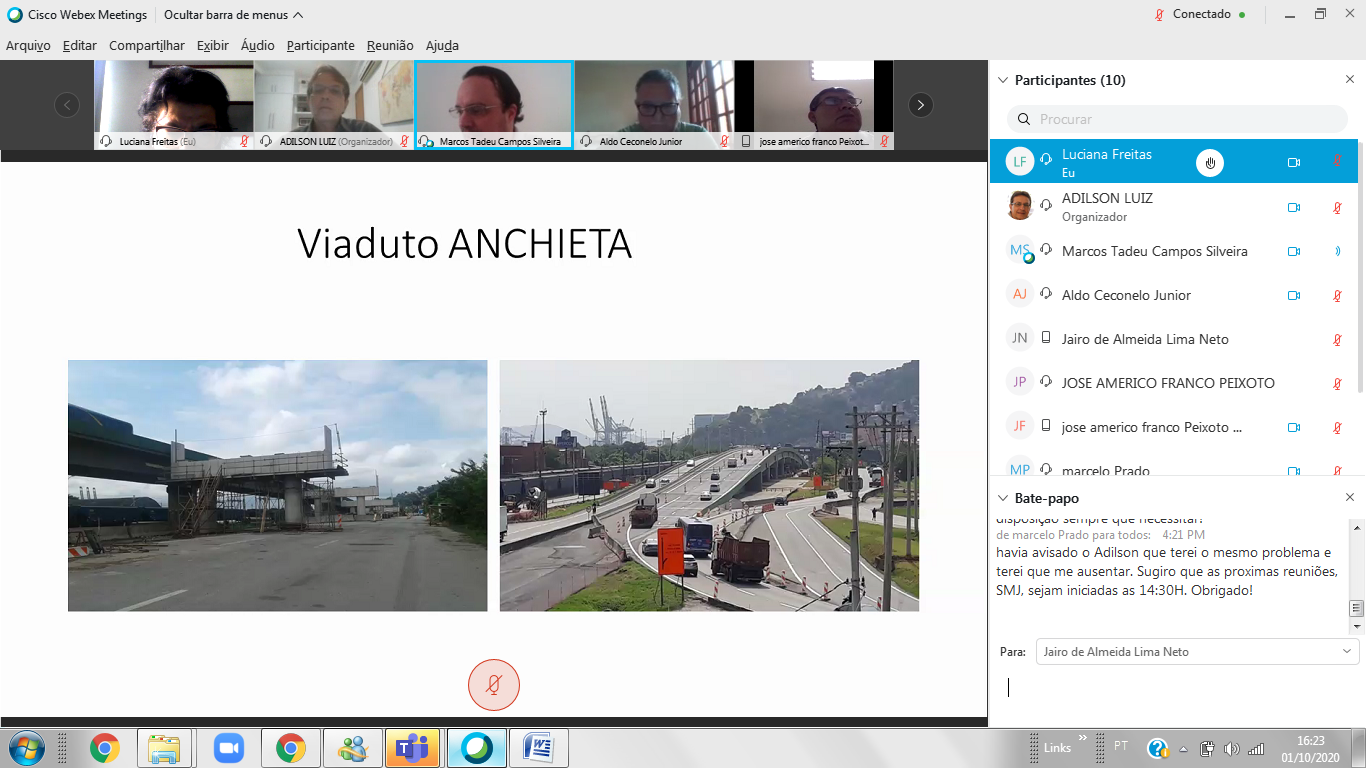 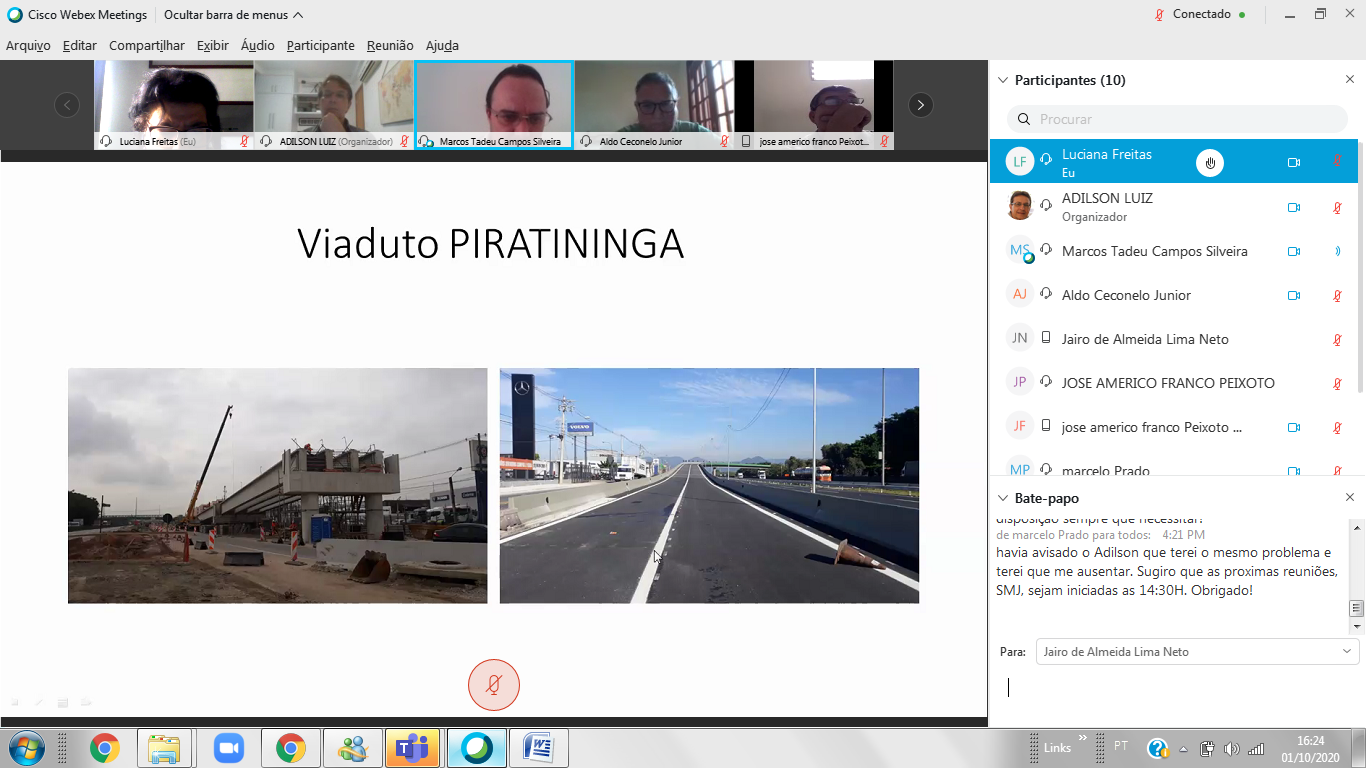 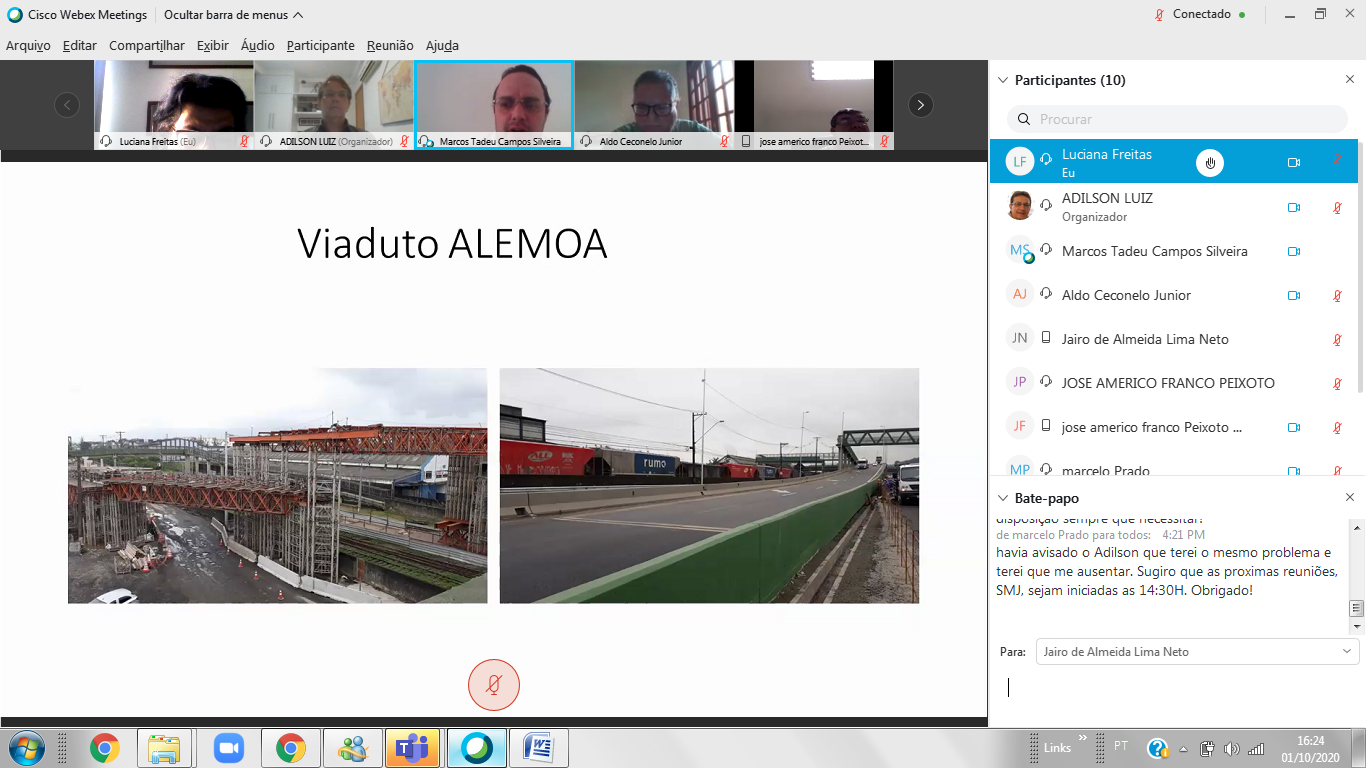 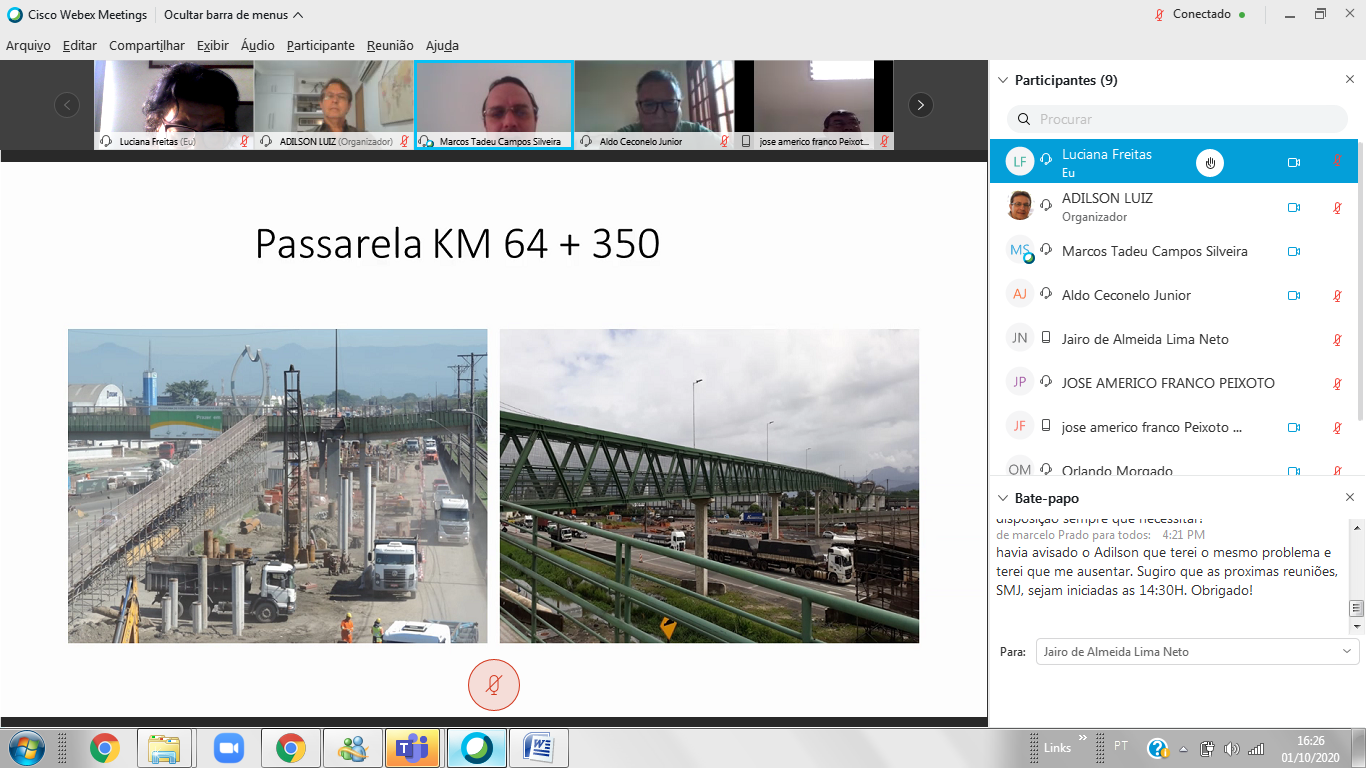 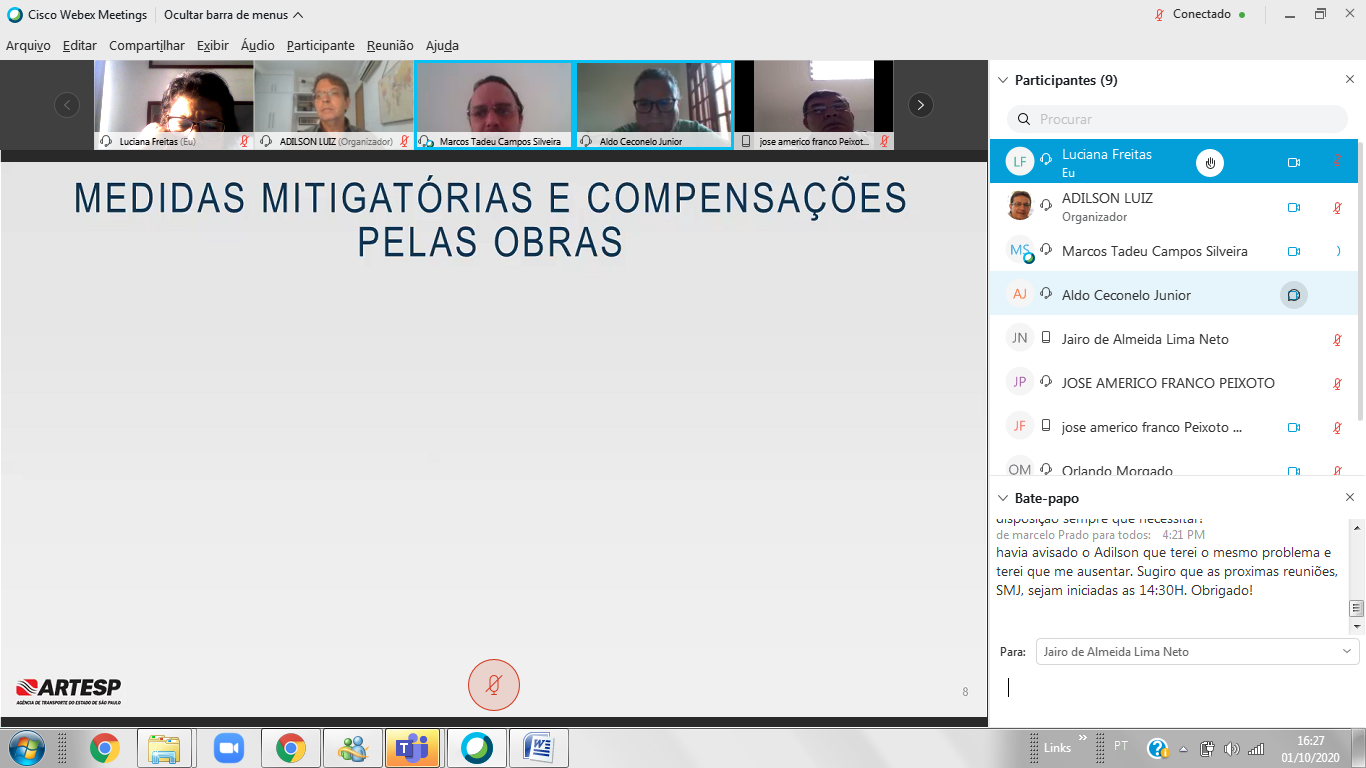 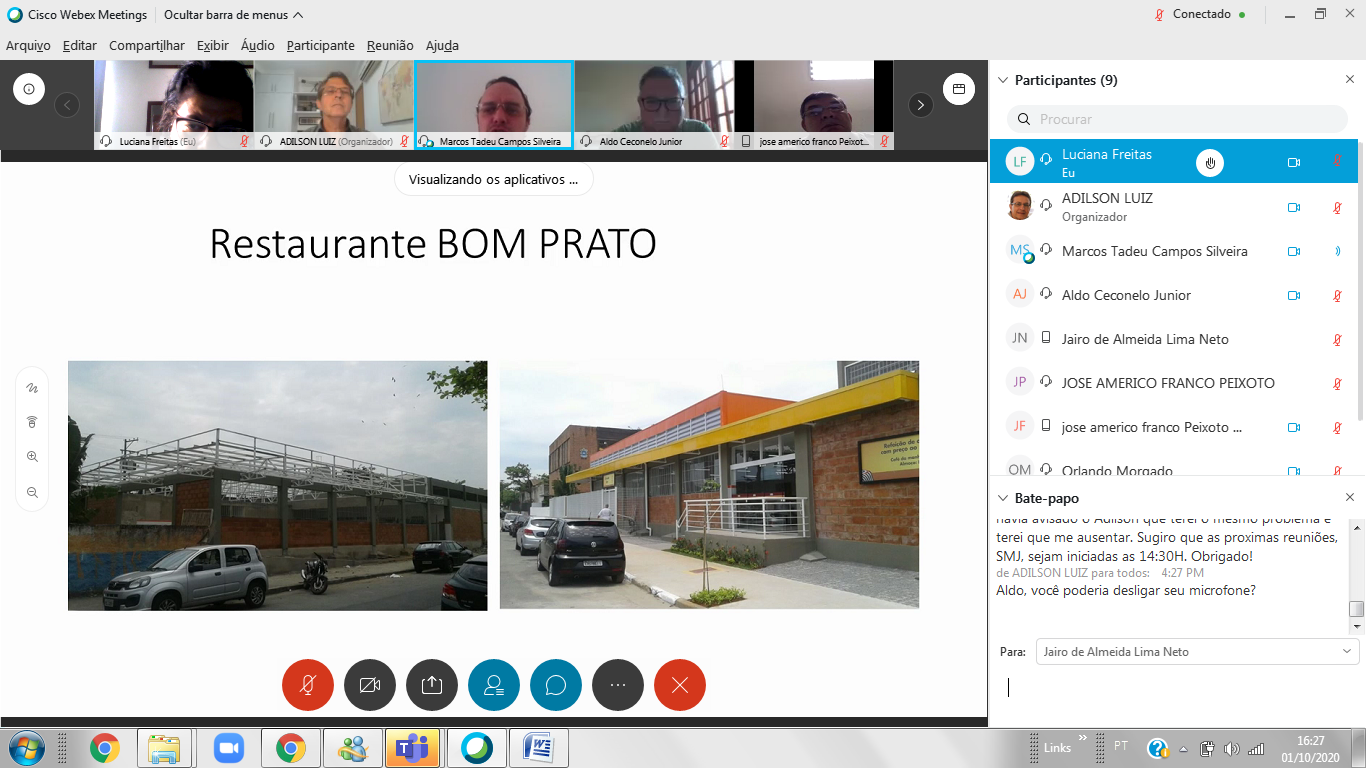 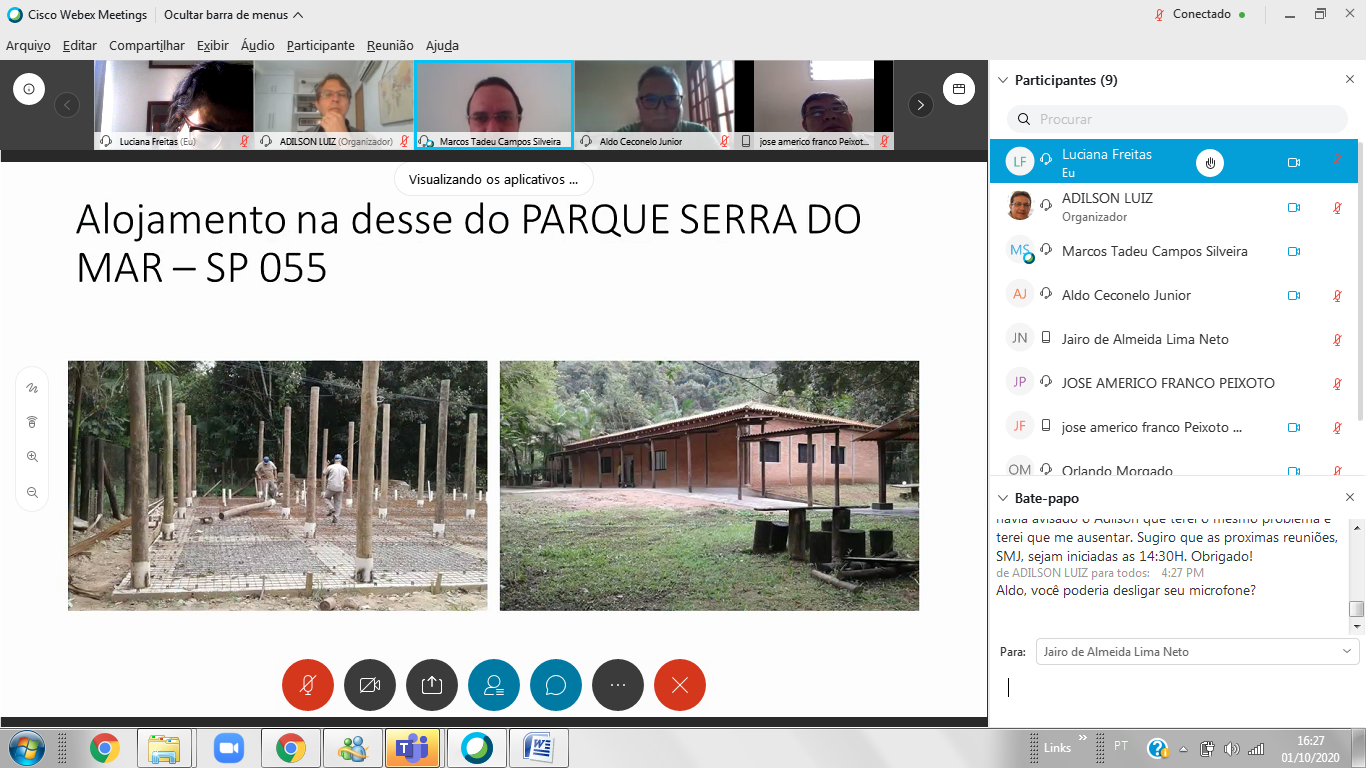 DEMAIS OBRAS NA REGIÃO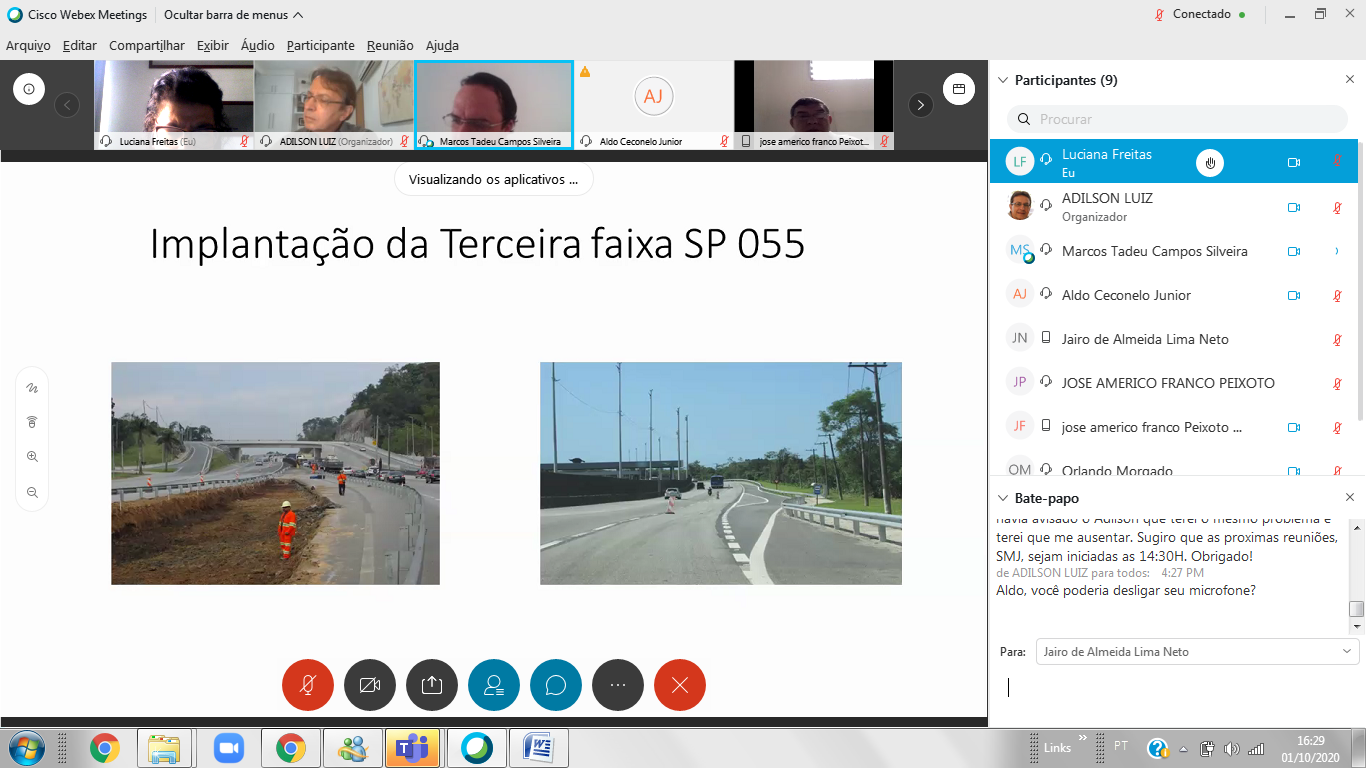 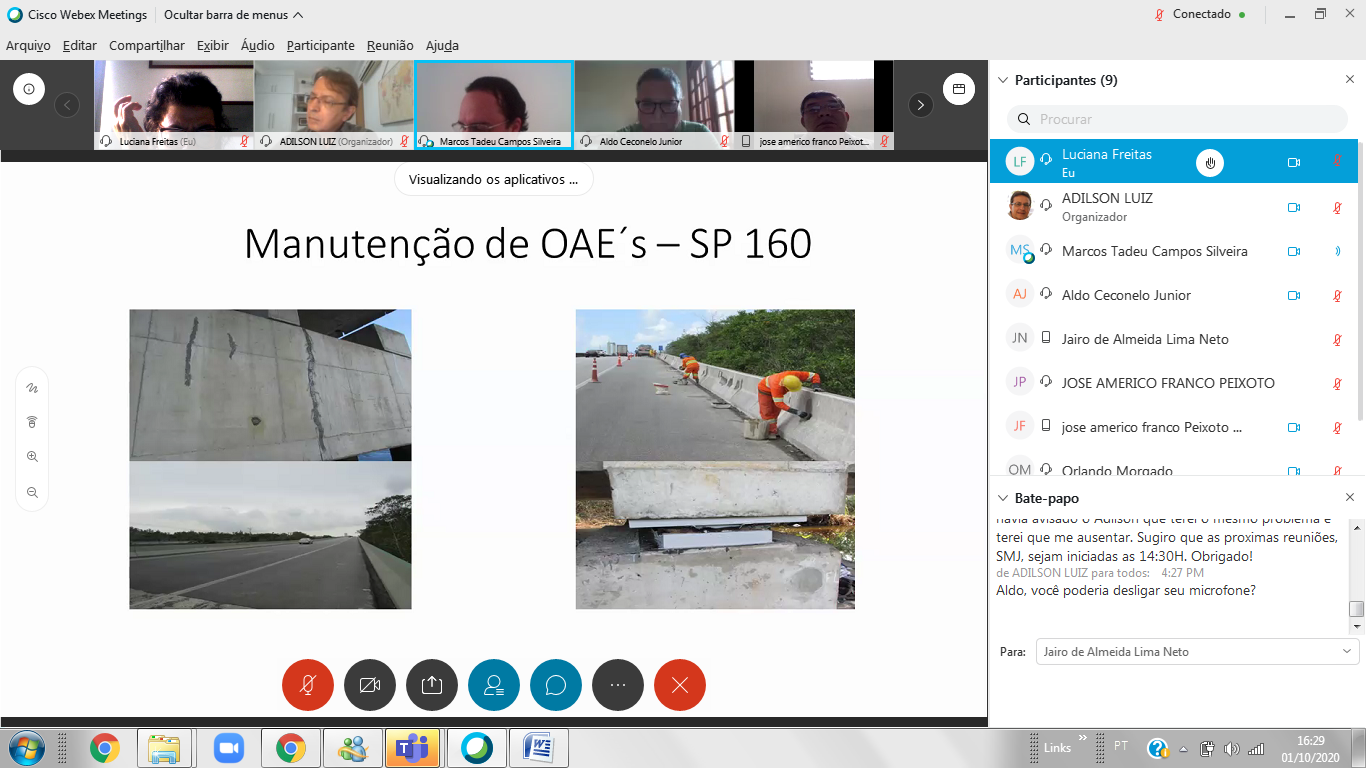 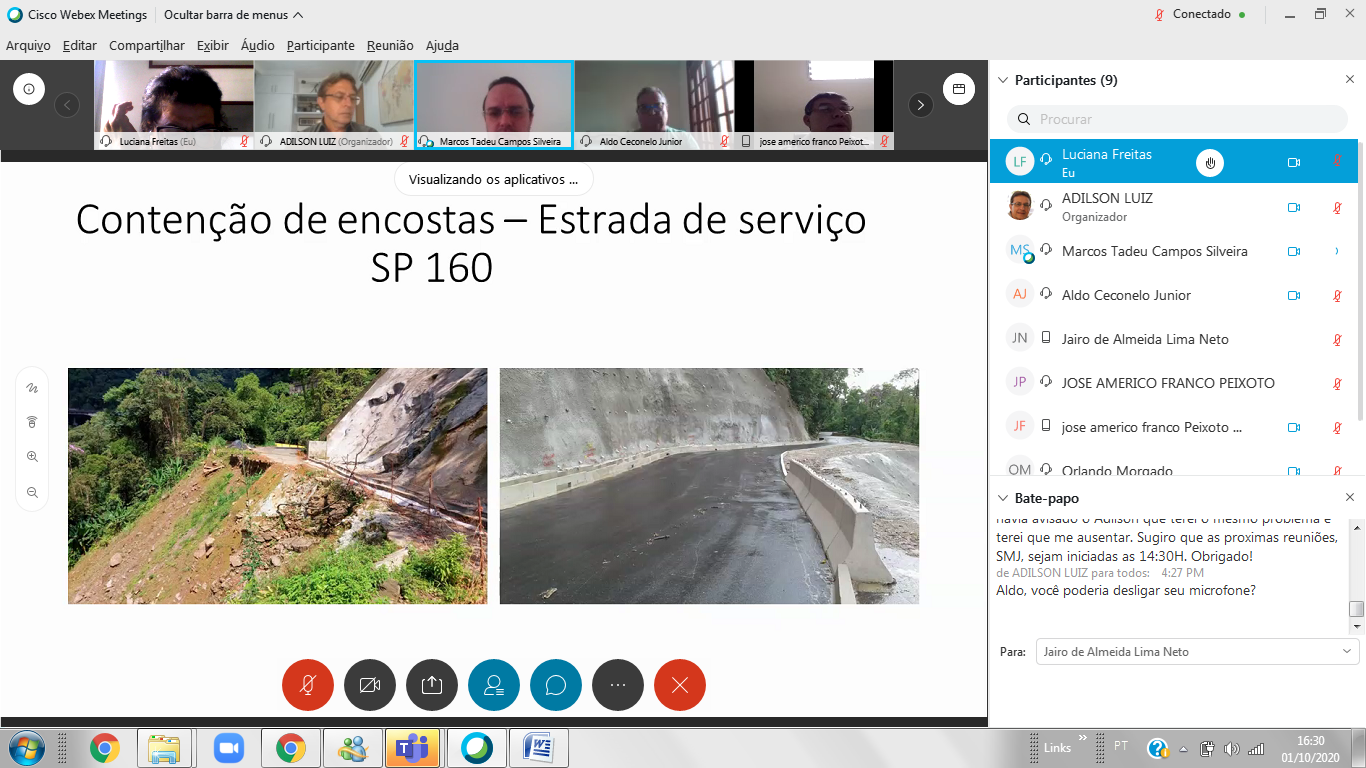 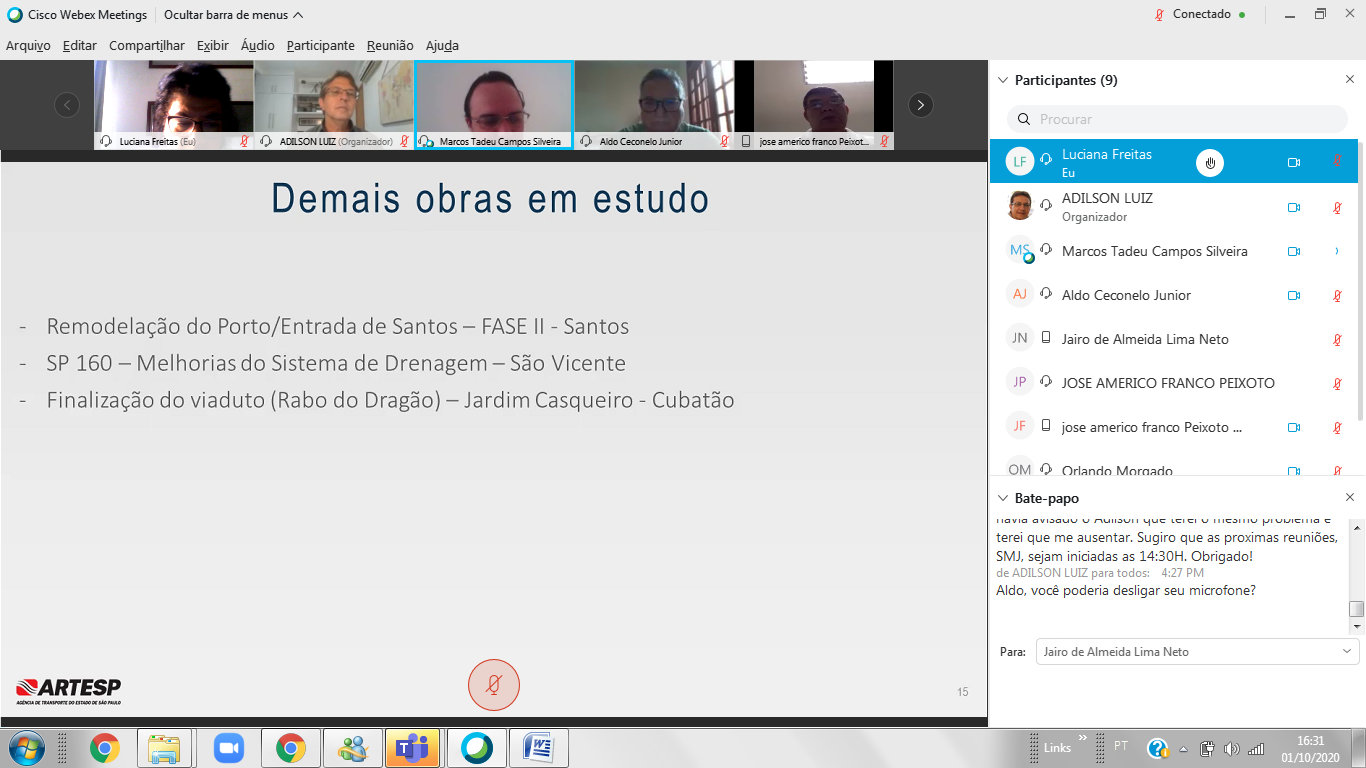 Ata de Reunião Ordinária da Câmara Temática de Mobilidade e LogísticaN 004/2020DADOS GERAISDADOS GERAISDADOS GERAISDADOS GERAISDADOS GERAISData: 01/10/2020Data: 01/10/2020Local: AgemLocal: AgemHorário: 15h30Tipo de Reunião: trabalhoTipo de Reunião: trabalhoTipo de Reunião: trabalhoTipo de Reunião: trabalhoTipo de Reunião: trabalhoLista de Participantes:Lista de Participantes:Lista de Participantes:Lista de Participantes:Lista de Participantes:NomeNomeNomeEntidadeEntidadeMarcelo Afonso PradoMarcelo Afonso PradoMarcelo Afonso PradoPrefeitura de Praia GrandePrefeitura de Praia GrandeAdilson Luiz GonçalvesAdilson Luiz GonçalvesAdilson Luiz GonçalvesPrefeitura de SantosPrefeitura de SantosWagner Ribeiro da SilvaWagner Ribeiro da SilvaWagner Ribeiro da SilvaPrefeitura de São VicentePrefeitura de São VicenteOrlando Morgado JuniorOrlando Morgado JuniorOrlando Morgado JuniorSecretaria de Estado de Logística e Transportes - DERSecretaria de Estado de Logística e Transportes - DERAldo Ceconelo JuniorAldo Ceconelo JuniorAldo Ceconelo JuniorSecretaria de Governo - ArtespSecretaria de Governo - ArtespConvidados:Convidados:Convidados:Convidados:Convidados:Marcio Aurélio de Almeida QuedinhoMarcio Aurélio de Almeida QuedinhoMarcio Aurélio de Almeida QuedinhoSecretaria de Estado de Desenvolvimento RegionalSecretaria de Estado de Desenvolvimento RegionalLuciana Freitas Lemos dos SantosLuciana Freitas Lemos dos SantosLuciana Freitas Lemos dos SantosAGEM BS/CondesbAGEM BS/CondesbJoão Paulo RodriguesJoão Paulo RodriguesJoão Paulo RodriguesSecretaria de Transportes Metropolitanos - EMTU/SPSecretaria de Transportes Metropolitanos - EMTU/SPPauta divulgada em: 24/09/2020Reunião iniciada às: 15h30Reunião iniciada às: 15h30Reunião iniciada às: 15h30Término da Reunião às: 16h45OBJETIVOSOBJETIVOSOBJETIVOSOBJETIVOSOBJETIVOSItem I - Leitura e aprovação da ata da reunião anterior;Item II - Apresentação da Prefeitura de Praia Grande, com resumo das atividades da Semana Nacional de Trânsito, realizada em 23/09/2020, tendo como tema: ESFORÇO LEGAL;Item III - Apresentações da Prefeitura de Guarujá, tendo como temas: Aeroporto Regional de Guarujá - atualização de status e expansão retro portuária; Item IV - Assuntos Gerais. Item I - Leitura e aprovação da ata da reunião anterior;Item II - Apresentação da Prefeitura de Praia Grande, com resumo das atividades da Semana Nacional de Trânsito, realizada em 23/09/2020, tendo como tema: ESFORÇO LEGAL;Item III - Apresentações da Prefeitura de Guarujá, tendo como temas: Aeroporto Regional de Guarujá - atualização de status e expansão retro portuária; Item IV - Assuntos Gerais. Item I - Leitura e aprovação da ata da reunião anterior;Item II - Apresentação da Prefeitura de Praia Grande, com resumo das atividades da Semana Nacional de Trânsito, realizada em 23/09/2020, tendo como tema: ESFORÇO LEGAL;Item III - Apresentações da Prefeitura de Guarujá, tendo como temas: Aeroporto Regional de Guarujá - atualização de status e expansão retro portuária; Item IV - Assuntos Gerais. Item I - Leitura e aprovação da ata da reunião anterior;Item II - Apresentação da Prefeitura de Praia Grande, com resumo das atividades da Semana Nacional de Trânsito, realizada em 23/09/2020, tendo como tema: ESFORÇO LEGAL;Item III - Apresentações da Prefeitura de Guarujá, tendo como temas: Aeroporto Regional de Guarujá - atualização de status e expansão retro portuária; Item IV - Assuntos Gerais. Item I - Leitura e aprovação da ata da reunião anterior;Item II - Apresentação da Prefeitura de Praia Grande, com resumo das atividades da Semana Nacional de Trânsito, realizada em 23/09/2020, tendo como tema: ESFORÇO LEGAL;Item III - Apresentações da Prefeitura de Guarujá, tendo como temas: Aeroporto Regional de Guarujá - atualização de status e expansão retro portuária; Item IV - Assuntos Gerais. REGISTROSAusências:Município: Bertioga, Cubatão, Guarujá, Itanhaém, Mongaguá e Peruíbe;Estado: Logística e Transportes, Desenvolvimento RegionalLink da reunião https://pmsantos.webex.com/meet/adilsonluizOs trabalhos foram abertos pelo Coordenador da Câmara Temática de Mobilidade e Logística, Eng. Adilson Luiz Gonçalves, o qual convidou a Sra. Luciana Freitas Lemos dos Santos, da AGEM, para secretariar a reunião e foram discutidos os seguintes aspectos:Secretário de Praia Grande, Marcelo Prado fez uma apresentação sobre o evento da Semana nacional de Trânsito, sobre o painel Esforço Legal;Resumo breve histórico;Participação da Dep. fed. Cristiane Liaredi;Projetos em andamento -  infrator pagar SUS;Projeto de lei do celular -  passar para infração gravíssima;Motofrete;Omissão de socorro;Possibilidade de usar imagens de redes sociais sobre acidentes de transito;Dr. Brandão Tribunal de Justiça;Elogiou o sistema RENAJUD, parceria Polícia Militar;Responsabilização de administradores públicos por omissão;Cultura de maior responsabilidade;Nakano conselheiro do Setran;Sistemas informatizados;Marcelo modelo de gestão da Secretaria de Trânsito;Números de agentes de transito, convênio com a GCM;Trinômio do transito;Ferramentas de gestão, princípio de pareto, explicou;Quem cometeu o acidente, tipo, onde, como, dia, horário e período diagnóstico;Indicadores ;Matriz fofas gráfico espinha de peixe;Quadro de informações qualitativas e quantitativas;Estatísticas;Mandaram para campo representantes para os locais de acidentes, que trouxeram impressões do que poderia ser feito, realizaram reuniões com todos os atores do cenário, de onde saiu um diagnostico e redução de 40 por cento contando as estradas e 60 por cento na área urbana diminuição de acidentes;Mapearam os locais de risco;Trabalho de engenharia em relação ao sistema binário;Câmeras de OCR - uso;Cerco eletrônico redução de roubo de veículos em 60%;Faixas elevadas de pedestres, semáforos pecantes próximos às escolas;Parcerias realizadas Polícia Militar e outras secretarias;Malha cicloviária, ciclo faixas;Realização de operações força tarefa;Ações de engenharia e infraestrutura;Comitê de segurança viária;Programa cidade total;Utilização de legislação;Capacitação constante de colaboradores e agentes;Dificuldade - a ausência de plano de carreira;Violência contra os agentes;Questão do preenchimento manual do boleto;Questão da pandemia;Falta de entendimento da função do agente de trânsito;Falta de padronização a nível nacional;O evento foi muito engrandecedor;Apresentação GuarujáGustavo Rondini;Cumprimentos iniciais;Metropolização do aeroporto;Breve histórico;2019 edital de concessão, Tribunal de Contas aceitou um pedido de impugnação;Em meados de dezembro de 2019 republicaram o edital, catástrofes com os desmoronamentos, na mesma época, onde a prefeitura inteira trabalhou na operação de resgate;Início da pandemia que afetou todas as cidades do nosso país;Economia do pais ficou retraída e tiveram que reagrupar e readequar a concessão e reformularam o aeroporto de Guarujá;Contratou a Infraero por notória especialidade, contratação direta;A Infraero está voltando as suas origens, novos negócios com aeroportos regionais;Estão finalizando as questões de licenciamento ambiental para Anac;Topografia e posteriormente iram finalizar o registro na secretaria nacional;Esse equipamento será¡ utilizado por toda a RMBS;Acesso por , via marítima;Estão estudando, flexibilizando o acesso marítimo do aeroporto;Projeto ação pelo farol de Itapema;A expectativa é que em meados de Janeiro já terem voos charters, combinado com os cruzeiros;Adilson colocou a importância metropolitana e sugeriu o encaminhamento de solicitação de apoio da CT no empreendimento e que o prefeito Suman defenda em reunião do Condesb;Perspectivas retroportuárias da cidade de Guarujá;Jairo de Almeida Neto;Área do retroporto direita da Piaçaguera;Já tem empresas do retroporto;Decreto de área de utilidade publica que foi prorrogado por mais 5 anos4 milhões e meio de metros quadrados;Consórcio capitaneado de utilização da área;Área de extrema importância na geração de emprego e renda;Ilustração da área , entrada de Vicente de Carvalho;Ligação seca .por túnel, avenida perimetral acessa a rodovia;Fluxo de caminhões, rua do adubo, acessos, fluxo viário;O projeto executivo já existe;Até o final do ano à licença ambiental estará pronta SPA;Coordenador parabenizou a prefeitura de Guarujá e agradeceu a fala do Jairo;Sem custo para a prefeitura;Excelente solução surgida pela PPP;Aldo Ceconelo apresentou Marcos Tadeu, da área de fiscalização da Artesp;Marcos Tadeu Campos Silveira, responsável pela Ecovias;Curto prazo;Concessão de 20 anos e estão na fase de extensão de contrato de gestão;Obra mais importante gigante que envolve o Porto de Santos remodelação do porto x entrada de Santos, o que contempla;Direcionar a saída do porto, fluidez , mitigar os alagamentos existentes;ViadutosPassarela km 64 + 350;Medidas mitigatórias e compensações;Demais obras na região;Demais obras em estudo;Binário 2 na remodelação do porto/entrada de Santos fase 2;SP160 DRENAGEM;Finalização do viaduto rabo do dragão Cubatão;Ligação seca esta na área de projetos;O investimento maior já foi executado nesses últimos 20 anos;Próxima reunião 05.11 14h30Fernanda informou que a minuta do termo de cooperação técnica está sendo analisada pela PGE, acham melhor que o governador assine;AFD já empenhou;Na próxima reunião apresentar o projeto pela AFD  (apresente formalmente);Plano de mobilidade e logística da BS;Fechou-se que as reuniões serão sempre realizadas as primeiras quintas-feiras de cada mês;Não havendo mais nada a tratar foi encerrada a reunião.